Revised 10/24/22		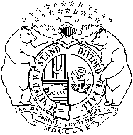 STATE OF OFFICE OF ADMINISTRATIONDIVISION OF FACILITIES MANAGEMENT, DESIGN AND CONSTRUCTIONPREVAILING WAGE COMPLIANCE REVIEWSTATE OF OFFICE OF ADMINISTRATIONDIVISION OF FACILITIES MANAGEMENT, DESIGN AND CONSTRUCTIONPREVAILING WAGE COMPLIANCE REVIEWSTATE OF OFFICE OF ADMINISTRATIONDIVISION OF FACILITIES MANAGEMENT, DESIGN AND CONSTRUCTIONPREVAILING WAGE COMPLIANCE REVIEWSTATE OF OFFICE OF ADMINISTRATIONDIVISION OF FACILITIES MANAGEMENT, DESIGN AND CONSTRUCTIONPREVAILING WAGE COMPLIANCE REVIEWSTATE OF OFFICE OF ADMINISTRATIONDIVISION OF FACILITIES MANAGEMENT, DESIGN AND CONSTRUCTIONPREVAILING WAGE COMPLIANCE REVIEWSTATE OF OFFICE OF ADMINISTRATIONDIVISION OF FACILITIES MANAGEMENT, DESIGN AND CONSTRUCTIONPREVAILING WAGE COMPLIANCE REVIEWPROJECT NUMBERPROJECT NUMBERPROJECT TITLEPROJECT TITLEPROJECT TITLEPROJECT TITLEPROJECT TITLEPROJECT TITLEPROJECT LOCATIONPROJECT LOCATIONPROJECT LOCATIONPROJECT LOCATIONPROJECT LOCATIONPROJECT LOCATIONREVIEW NUMBERREVIEW NUMBERREVIEW NUMBER% COMPLETE (Reviews should be done at 25% and 100%, at a minimum)% COMPLETE (Reviews should be done at 25% and 100%, at a minimum)% COMPLETE (Reviews should be done at 25% and 100%, at a minimum)PAY APPLIOCATION NUMBERPAY APPLIOCATION NUMBERPAY APPLIOCATION NUMBERDATE OF REVIEWDATE OF REVIEWDATE OF REVIEWREVIEW CRITERIAREVIEW CRITERIAREVIEW CRITERIAREVIEW CRITERIAREVIEW CRITERIAREVIEW CRITERIAProject name is correct on documents.                                                                      Yes   NoAll payrolls are in numerical order.                                                                             Yes   NoName and address of each employee is complete.                                                    Yes   No       The rate of pay is correct.                                                                                            Yes   NoSpecifically recorded by occupational title classification (per wage order) and             type of worker (journeyman, entry level worker, or federally-registered apprentice)   Yes   NoItem (4) a or b is marked.                                                                                             Yes   NoStatement of Compliance/Affidavit is signed.                                                               Yes   NoApprentice program enrollment is included with certified payroll.                                Yes   N/AProject name is correct on documents.                                                                      Yes   NoAll payrolls are in numerical order.                                                                             Yes   NoName and address of each employee is complete.                                                    Yes   No       The rate of pay is correct.                                                                                            Yes   NoSpecifically recorded by occupational title classification (per wage order) and             type of worker (journeyman, entry level worker, or federally-registered apprentice)   Yes   NoItem (4) a or b is marked.                                                                                             Yes   NoStatement of Compliance/Affidavit is signed.                                                               Yes   NoApprentice program enrollment is included with certified payroll.                                Yes   N/AProject name is correct on documents.                                                                      Yes   NoAll payrolls are in numerical order.                                                                             Yes   NoName and address of each employee is complete.                                                    Yes   No       The rate of pay is correct.                                                                                            Yes   NoSpecifically recorded by occupational title classification (per wage order) and             type of worker (journeyman, entry level worker, or federally-registered apprentice)   Yes   NoItem (4) a or b is marked.                                                                                             Yes   NoStatement of Compliance/Affidavit is signed.                                                               Yes   NoApprentice program enrollment is included with certified payroll.                                Yes   N/AProject name is correct on documents.                                                                      Yes   NoAll payrolls are in numerical order.                                                                             Yes   NoName and address of each employee is complete.                                                    Yes   No       The rate of pay is correct.                                                                                            Yes   NoSpecifically recorded by occupational title classification (per wage order) and             type of worker (journeyman, entry level worker, or federally-registered apprentice)   Yes   NoItem (4) a or b is marked.                                                                                             Yes   NoStatement of Compliance/Affidavit is signed.                                                               Yes   NoApprentice program enrollment is included with certified payroll.                                Yes   N/AProject name is correct on documents.                                                                      Yes   NoAll payrolls are in numerical order.                                                                             Yes   NoName and address of each employee is complete.                                                    Yes   No       The rate of pay is correct.                                                                                            Yes   NoSpecifically recorded by occupational title classification (per wage order) and             type of worker (journeyman, entry level worker, or federally-registered apprentice)   Yes   NoItem (4) a or b is marked.                                                                                             Yes   NoStatement of Compliance/Affidavit is signed.                                                               Yes   NoApprentice program enrollment is included with certified payroll.                                Yes   N/AProject name is correct on documents.                                                                      Yes   NoAll payrolls are in numerical order.                                                                             Yes   NoName and address of each employee is complete.                                                    Yes   No       The rate of pay is correct.                                                                                            Yes   NoSpecifically recorded by occupational title classification (per wage order) and             type of worker (journeyman, entry level worker, or federally-registered apprentice)   Yes   NoItem (4) a or b is marked.                                                                                             Yes   NoStatement of Compliance/Affidavit is signed.                                                               Yes   NoApprentice program enrollment is included with certified payroll.                                Yes   N/ACORRECTIVE ACTION TAKENCORRECTIVE ACTION TAKENCORRECTIVE ACTION TAKENCORRECTIVE ACTION TAKENCORRECTIVE ACTION TAKENCORRECTIVE ACTION TAKENDescribe any corrective action the Contractor had to take during the review process:  Describe any corrective action the Contractor had to take during the review process:  Describe any corrective action the Contractor had to take during the review process:  Describe any corrective action the Contractor had to take during the review process:  Describe any corrective action the Contractor had to take during the review process:  Describe any corrective action the Contractor had to take during the review process:  Did this review result in violation which was then reported to the Division of Labor Standards by e-mail, mail or telephone?   Yes   No   Amount withheld from Pay App (if Applicable):  $0.00If so, which method  e-mail   mail   telephoneDid this review result in violation which was then reported to the Division of Labor Standards by e-mail, mail or telephone?   Yes   No   Amount withheld from Pay App (if Applicable):  $0.00If so, which method  e-mail   mail   telephoneDid this review result in violation which was then reported to the Division of Labor Standards by e-mail, mail or telephone?   Yes   No   Amount withheld from Pay App (if Applicable):  $0.00If so, which method  e-mail   mail   telephoneDid this review result in violation which was then reported to the Division of Labor Standards by e-mail, mail or telephone?   Yes   No   Amount withheld from Pay App (if Applicable):  $0.00If so, which method  e-mail   mail   telephoneDid this review result in violation which was then reported to the Division of Labor Standards by e-mail, mail or telephone?   Yes   No   Amount withheld from Pay App (if Applicable):  $0.00If so, which method  e-mail   mail   telephoneDid this review result in violation which was then reported to the Division of Labor Standards by e-mail, mail or telephone?   Yes   No   Amount withheld from Pay App (if Applicable):  $0.00If so, which method  e-mail   mail   telephoneI have examined the certified payrolls and other necessary records of each contractor and subcontractor on the above referenced project, and to the best of my knowledge, the documents are in accordance with 8 CSR 30-3.010.I have examined the certified payrolls and other necessary records of each contractor and subcontractor on the above referenced project, and to the best of my knowledge, the documents are in accordance with 8 CSR 30-3.010.I have examined the certified payrolls and other necessary records of each contractor and subcontractor on the above referenced project, and to the best of my knowledge, the documents are in accordance with 8 CSR 30-3.010.I have examined the certified payrolls and other necessary records of each contractor and subcontractor on the above referenced project, and to the best of my knowledge, the documents are in accordance with 8 CSR 30-3.010.I have examined the certified payrolls and other necessary records of each contractor and subcontractor on the above referenced project, and to the best of my knowledge, the documents are in accordance with 8 CSR 30-3.010.I have examined the certified payrolls and other necessary records of each contractor and subcontractor on the above referenced project, and to the best of my knowledge, the documents are in accordance with 8 CSR 30-3.010.APPROVAL SIGNATURE BY THE FMDC REPRESENTATIVEAPPROVAL SIGNATURE BY THE FMDC REPRESENTATIVEAPPROVAL SIGNATURE BY THE FMDC REPRESENTATIVEAPPROVAL SIGNATURE BY THE FMDC REPRESENTATIVEAPPROVAL SIGNATURE BY THE FMDC REPRESENTATIVEAPPROVAL SIGNATURE BY THE FMDC REPRESENTATIVENAME OF INDIVIDUAL SIGNING (PLEASE PRINT)NAME OF INDIVIDUAL SIGNING (PLEASE PRINT)SIGNATURESIGNATURESIGNATUREDATE